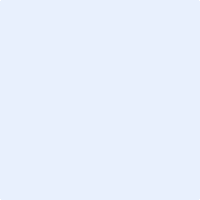 COMMITTEE STANDING ORDERSThe following document sets out procedures aimed to enhance committee meetings.  The goal of having standing orders is to enable the committee to operate in an orderly, transparent and open manner where committee members can speak their mind and be heard with respect.  The standing orders integrate with other organisational governance documents such as the Code of Conduct, and reinforces the principal that discussions held in committee remain confidential and that all committee members support the decisions of the committee.Notice of MeetingSubject to anything in the constitution/rules the Secretary will call for Agenda items three weeks prior to a board meeting. Agenda items should be supported with a paper for circulation to all board members to help their preparation and participation in discussions. The agreed template should be utilised. The final Agenda and supporting papers will be circulated to Board members at least one week prior to the scheduled meeting date.Meeting Rules Meetings to commence and finish on time (2 hours maximum is the benchmark) Members to do the necessary preparation before the meeting e.g. read Minutes When issues are raised, the Committee will focus on the solution Committee members focus on the issues not individuals Committee members to always treat each other with respect Everyone is to be listened to, regardless of whether members agree Listening does not signal agreement Committee members to value that there are different perspectives in a Club One person to speak at a time When discussion becomes repetitive, the President/Chair can move it along without anyone feeling offended The Committee will refer back to the rules and the Constitution for guidance The Committee seeks progress not perfection Members’ InterestsAt the start of each meeting the Chair will ensure Board members are familiar with the Conflict of Interest Policy, and the procedures required by that policy. Board members will be asked if anyone has an Interest to declare noting the meeting’s agenda. Voting at Committee MeetingsSubject to anything within the Constitution/rules:The chair will summarise and open for discussion any motion, recommendation or proposal tabled (normally supported by a paper)The mover of any motion/recommendation/proposal has the right to speak first on that motion for the time period allocated by the ChairWhen speaking on a motion, or amendment, members should confine remarks strictly to the motion at hand.Adequate and open discussion/debate will be facilitated by the Chair ensuring input from all members.At the conclusion of robust discussion the Chair will present the motion/recommendation or proposal for resolution. Meeting minutes will reflect who put the motion forward, seconded by and carried (or not). MinutesThe Minutes of any meeting of the committee shall be circulated to all members before the scheduled date of the next meeting. The minutes shall record: The date, time and venue of the meetingThe names of those members and officers presentThe name of the chairpersonAny apologies tenderedAny failure of a quorumA list of items consideredAny resolutions pertaining to the itemsDetails of any declarations of pecuniary interest.Amendments to Standing OrdersThe Board may amend these Standing Orders at any time, either permanently or for a specified period. Amendments may be made through consensus or by a simple majority vote.Other MattersIn exercising his or her discretion, the Chair is to take account of, but is not bound by, Robert’s Rules of Order (http://www.rulesonline.com/).